Les informations obligatoires sur les étiquettes de produits alimentaires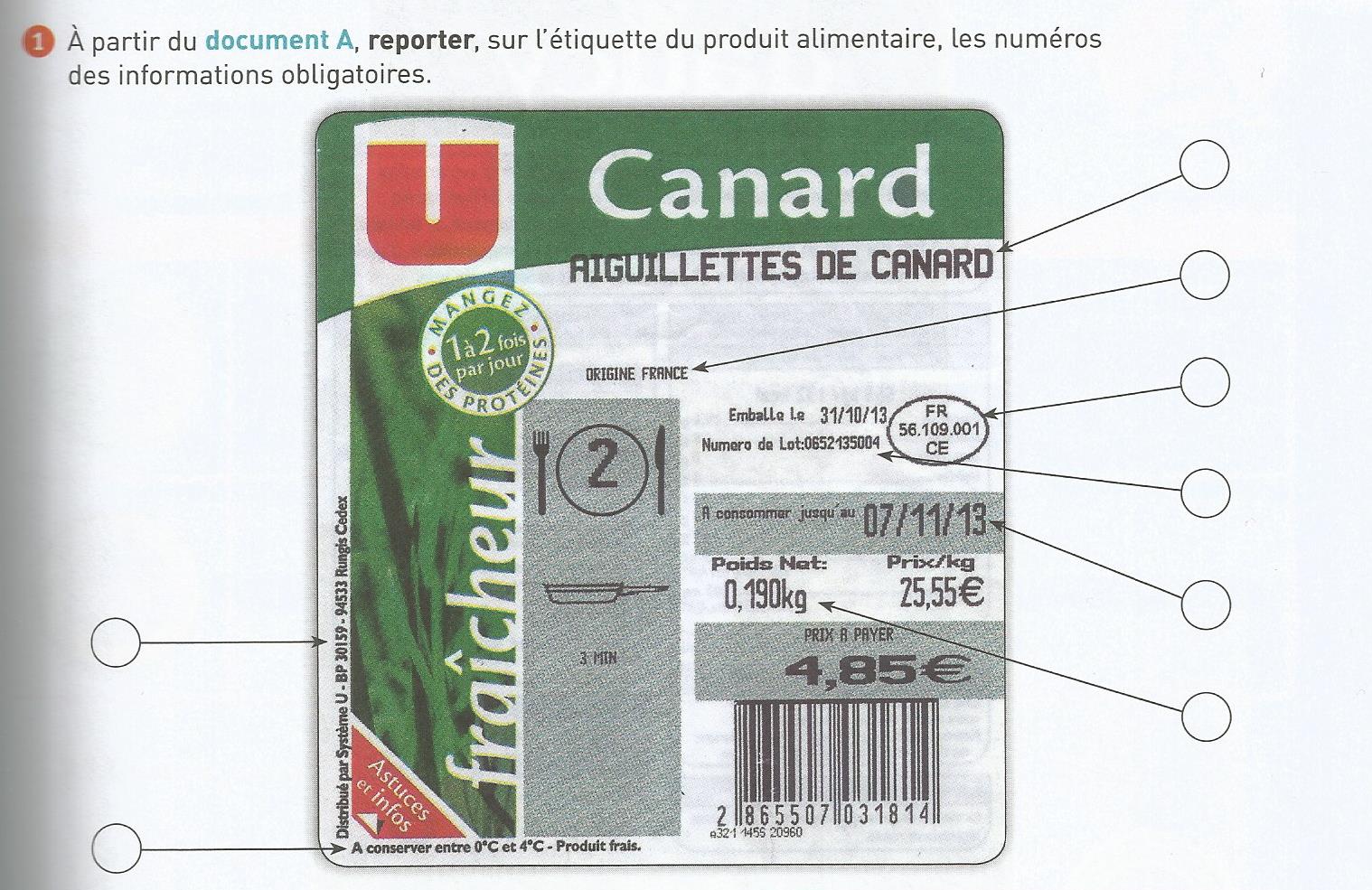 DOC. A Les informations obligatoires sur l’étiquette d’un produit alimentairele nom du produitla liste des ingrédientsla quantité nette de produit le nom du fabricant (une personne ou une entreprise) la marque sanitaire sur les produits d’origine animalela date limite de consommation, signalée par la mention « à consommer avant le… »le numéro du lot de fabricationles conditions particulières de stockage, d’utilisationl’origine du produit